   STONHAM PARVA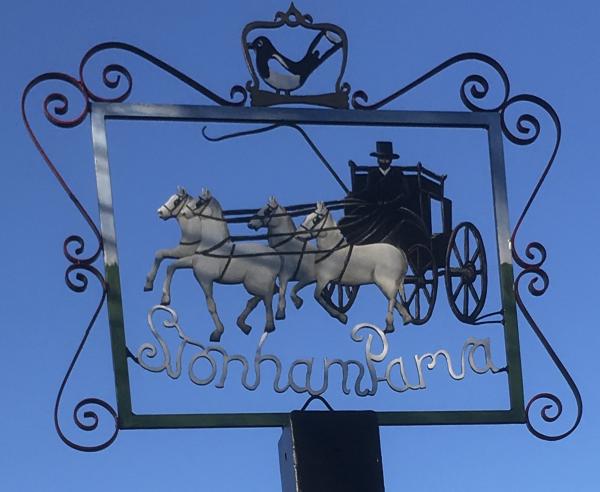 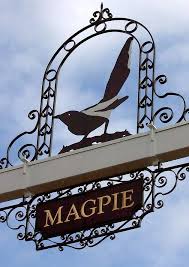     		    PARISH COUNCILParish Council meeting to be held at 7.30 p.m. on Monday 9th November 2020 for the purpose of transacting the following business.Filming, photography, recording or reporting of the meeting is permitted. 2nd November 2020PUBLIC PARTICIPATION – Should any Parishioner wish to speak on any item on the agenda, please be available by 7.30 p.m.PLEASE NOTE THIS MEETING WILL BE HELD AS A REMOTE MEETING ON THE ZOOM MEETING PLATFORMA G E N D AApologiesTo receive Councillors’ Declarations of Interest in any item on the AgendaTo receive any dispensationsTo confirm & sign minutes of the Parish Council meeting 12th October 2020Covid-19Reportsa) County Councillor - Matthew Hicksb) District Councillor - Mrs Suzie Morleyc) Footpathsd) Cemeterye) Play AreaCertificateStatutory Declarationf) Neighbourhood Watchg) Tree Wardenh) SALCCommunicationQuiet Lane – Clockhouse LanePlanning including ApplicationsTraining/ConferencesFinanceBudget Review (6 months)GovernanceStanding OrdersDefibrillatorVillage SignSt Marys ChurchRemembrance SundayFundraisingSt Marys ChurchCorrespondenceReview of actions not otherwise covered aboveDate of next Meeting – Monday 14th December 2020If you wish to participate in this meeting the details for Zoom are:https://us02web.zoom.us/j/87006757440?pwd=T3RtM1hOM0plcXk1THovQ2NUUEkzdz09Meeting ID: 870 0675 7440Passcode: 058098Alternatively, if you are unable to attend virtually please contact the Clerk regarding any issues you would like